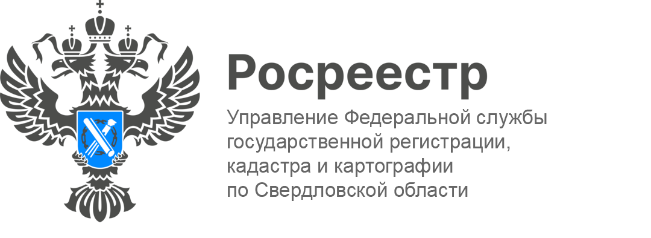 ПРЕСС-РЕЛИЗЯрмарка вакансий в УГГУ12 апреля Управление Росреестра по Свердловской области приняло участие в профориентационном мероприятии - «Ярмарка студентов - 2023»: «Старт твоей карьеры». Данное мероприятие в Уральском государственном горном университете состоялось в рамках работы ХХI Уральской промышленной декады. Оно направлено на помощь выпускникам УГГУ в трудоустройстве по полученной специальности. Организатором ярмарки выступил Центр Карьеры Горного Университета. Главный специалист – эксперт отдела государственной службы и кадров Елена Булгакова и ведущий специалист – эксперт отдела государственного земельного надзора Матвей Сухарников проконсультировали выпускников и студентов об имеющихся вакансиях, об условиях трудоустройства, а также о прохождении учебной и производственной практики в Управлении. «Для выпускников Горного университета ярмарка даст возможность самостоятельно сориентироваться на рынке труда Свердловской области, а также подобрать себе работу, непосредственно пообщавшись с работодателем», - подчеркнула Елена Булгакова.Контакты для СМИ: Пресс-служба Управления Росреестра по Свердловской области +7 343 375 40 81  press66_rosreestr@mail.ruwww.rosreestr.gov.ru620062, г. Екатеринбург, ул. Генеральская, 6 а.